Актуальность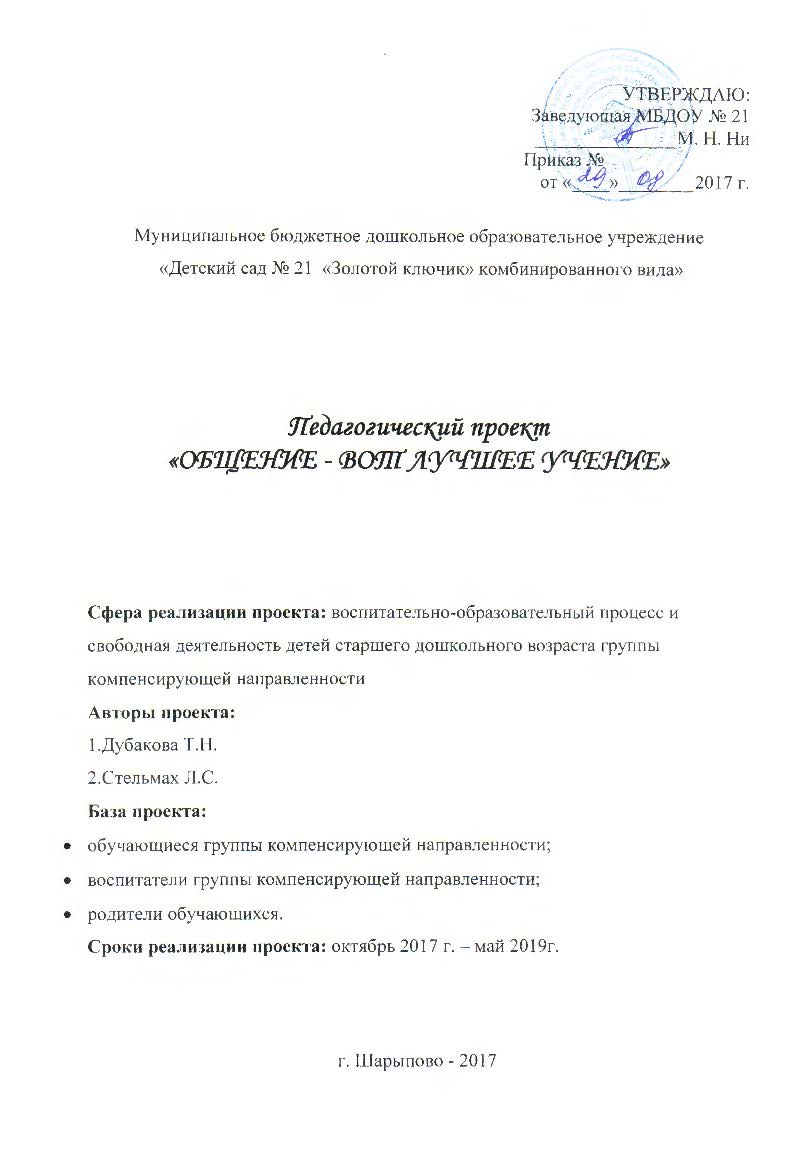 ФГОС ДО включает принцип интеграции образовательных областей, среди которых есть и «Речевое развитие» - не столько и не только традиционное «Развитие речи», сколько развитие общения, в том числе и речевого. Ребенок с хорошо развитой речью легко вступает в общение с окружающими, может понятно выразить свои мысли, желания, задать вопросы, договориться со сверстниками о совместной игре.В последние годы наблюдается стойкая тенденция увеличения числа детей испытывающих трудности в развитии навыков общения. Скудный словарный запас отрицательно влияет на коммуникативные процессы, обедняет коммуникативные связи. Слабо развитая связная речь, сопровождающаяся аграмматизмами, делает речь ребёнка малопонятной для окружающих. Это ведет к серьезным проблемам в усвоении программ сначала дошкольного, а затем и школьного обучения.Именно поэтому обучение детей 5-7 лет лексически богатой, четкой и правильно грамматически оформленной связной речи – одна из важнейших составляющих в работе с детьми.Цель: улучшение качества детских рассказов, повышение речевой активности детей в процессе обучения.Приоритетная образовательная область: «Речевое развитие».Задачи:1. Найти эффективные методы и приёмы обучения связной речи.2. Выявить индивидуальные способности детей в речевой деятельности.3. Способствовать развитию умения у детей строить диалог друг с другом и с педагогом. Интеграция образовательных областей: «Познавательное развитие (ФКЦМ)».Задача: способствовать расширению кругозора, любознательности, познавательной активности детей.«Художественно-эстетическое развитие».Задача: помочь получить детям эмоциональное наслаждение от совместной деятельности.«Социально-коммуникативное развитие».Задача: помочь детям овладевать навыками совместной работы в команде.«Физическое развитие».Задача: способствовать развитию у детей общей моторики и координации речи с движением.Виды детской деятельности: игровая, коммуникативная, познавательно-исследовательская, восприятие художественной литературы и фольклора, продуктивная, двигательная, изобразительная, самообслуживание и элементарный бытовой труд.Участники: дети 5-7 лет, воспитатели, родители. Тип: познавательно-практический.Продолжительность: долгосрочный (двухгодичный).Предполагаемые результаты: - умение детей пересказывать текст последовательно, соблюдая структуру;- развитие понимания текста на основе построения наглядной модели;- умение использовать схемы при пересказе;- развитие мышления, воображения, памяти.Этапы работы: 1 этап – подготовительный (апрель-август 2017 г.)Определение темы (проблемы проекта); сбор информации, подбор литературы; составление комплексно-тематического планирования ООД с детьми, технологических карт.2 этап – диагностический (октябрь 2017 г.)Диагностика уровня развития речи детей.«Круглый стол» с родителями с целью выявления интереса к вопросам развития речи ребенка, необходимости воспитания интереса к художественной литературе. Анкетирование родителей воспитанников по вопросам развития речи ребёнка.3 этап – практический (октябрь 2017 г. – апрель 2019 г.)Осуществление деятельности по проекту согласно перспективному плану работы. Диагностика промежуточных результатов деятельности по проекту (май 2018 г).4 этап – заключительный (май 2019г.)Самоанализ работы над проектом. Презентация результатов проекта для родителей и педагогов ДОУ.Продукт для детей - мнемодорожки, мнемотаблицы, используемые для заучивания или пересказа, для составления описательных рассказов, пиктограммы для проведения речевых игр.Продукт для педагогов – мультимедийный продукт (презентация проекта), конспекты ООД.Продукт для родителей – пакет рекомендаций по развитию речи детей.Система взаимодействия педагогов и родителей включает: Совместное проведение родительских собраний. Консультации по речевому развитию детей. Привлечение родителей к организации детских праздников, проведению открытых показов ООД.Принципы работы:Системность и непрерывность.Личностно-ориентированный характер взаимодействия детей и взрослых.Свобода индивидуального личностного развития.Развивающая предметно-пространственная среда:- центр сюжетных игр;- центр театрализации «В гостях у сказки»;- центр грамотности и развития речи «Грамотей-ка»;- центр книги «Здравствуй книжка»;- центр безопасности;-центр «Науки и природы»;-центр «Здоровей-ка»;-центр «Умелые ручки»;- центр познания «Хочу всё знать».Взаимодействие с семьями детей по проекту «Общение – вот лучшее учение» (старшая группа)Взаимодействие с семьями детей по проекту«Общение – вот лучшее учение» (подготовительная группа)Методики изучения эффективности проекта:Оценка эффективности данного проекта будет проводиться по двум направлениям: дети и родители. Анкета для родителей по выявлению эффективности проведения совместной проектной деятельности.Мониторинг знаний воспитанников по образовательным областям «Речевое развитие», «Социально-коммуникативное развитие», «Познавательное развитие» соответствующих Федеральному государственному образовательному стандарту дошкольного образования. Метод диагностики - наблюдение.Формы отчётности по выполнению проекта:1.Аналитический отчёт о результатах реализации проекта; 2.Аналитические материалы по итогам мониторинговых исследований.Список использованной литературы1. Арушанова А. Г. К проблеме определения уровня речевого развития дошкольника // в сб. научных статей: Проблемы речевого развития дошкольников и младших школьников /Отв. ред. А. М. Шахнарович. - Москва: Институт национальных проблем образования МОРФ, 2005. - с. 4-16.2. Бородич А. М. Методика развития речи детей дошкольного возраста. - Москва.: Просвещение, 2004. - 255 с.3. Гербова В. В. Составление описательных рассказов // Дошкольное воспитание. - 2006. - N 9. - с. 28-34.4. Омельченко Л. В. Использование мнемотехники в развитии связной речи //Логопед. № 4, 2008. - с. 102 - 115.№ п/пМероприятияСроки проведения1Круглый стол - «Как говорят наши дети».Сентябрь2Оформление папки – передвижки «Чтение – вот лучшее учение».Октябрь3Цикл бесед «Для чего нужны книги».Ноябрь-декабрь4Обобщение опыта семейного воспитания «Мама, почитай – ка!»Февраль5Оформление выставки детской книги.Январь, март 6Экскурсии в детскую библиотеку и музей.Апрель7Презентация промежуточных результатов проекта для родителей.Май№ п/пМероприятияСроки проведения1Родительское собрание. Тема: «Домашняя игротека».Сентябрь2Консультация для родителей. Тема: Как «Эхо» развивает фонематический слух?Октябрь3Индивидуальные беседы и консультации с родителями. (Особенности речи детей с ОНР). Тема: «Ваш ребенок познает мир речи». Ноябрь4Информационные бюллетени. Тема: "Для вас родители". Декабрь5Рекомендации педагогов: «По дороге домой - совершенствуем связную речь».Февраль6Советы родителям леворуких детей. Тема: «Подготовка руки к письму». Экскурсии в детскую библиотеку и музей.Центр «Безопасности; Март 7Индивидуальные беседы с родителями Тема: «Необходимость автоматизации поставленных звуков в условиях семьи».Январь - апрель8Родительское собрание (итоговое). Презентация результатов проекта для родителей.Май